			ПРОЕКТ		                                                               Р Е Ш Е Н И Еот.01.2020г.                                   п. Расцвет                                        № /Об утверждении структуры Администрации Расцветовского сельсовета    Заслушав и обсудив информацию, представленную Главой Расцветовского сельсовета, о структуре Администрации Расцветовского сельсовета, в соответствии со статьёй 32 Устава муниципального образования Расцветовский сельсовет, Совет депутатов Расцветовского сельсоветаР Е Ш И Л:1. Утвердить структуру Администрации Расцветовского сельсовета согласно приложению.         2.  Решение Совета депутатов муниципального образования Расцветовский сельсовет от 14.02.2006г. № 13/3 «Об утверждении структуры управления администрации муниципального образования Расцветовский сельсовет» признать утратившим силу.        3. Решение вступает в силу со дня принятия.ГлаваРасцветовского сельсовета                                                            А.В.МадисонУтвержденарешением Совета депутатовРасцветовского сельсоветаот __________ № _______СТРУКТУРААдминистрации Расцветовского сельсовета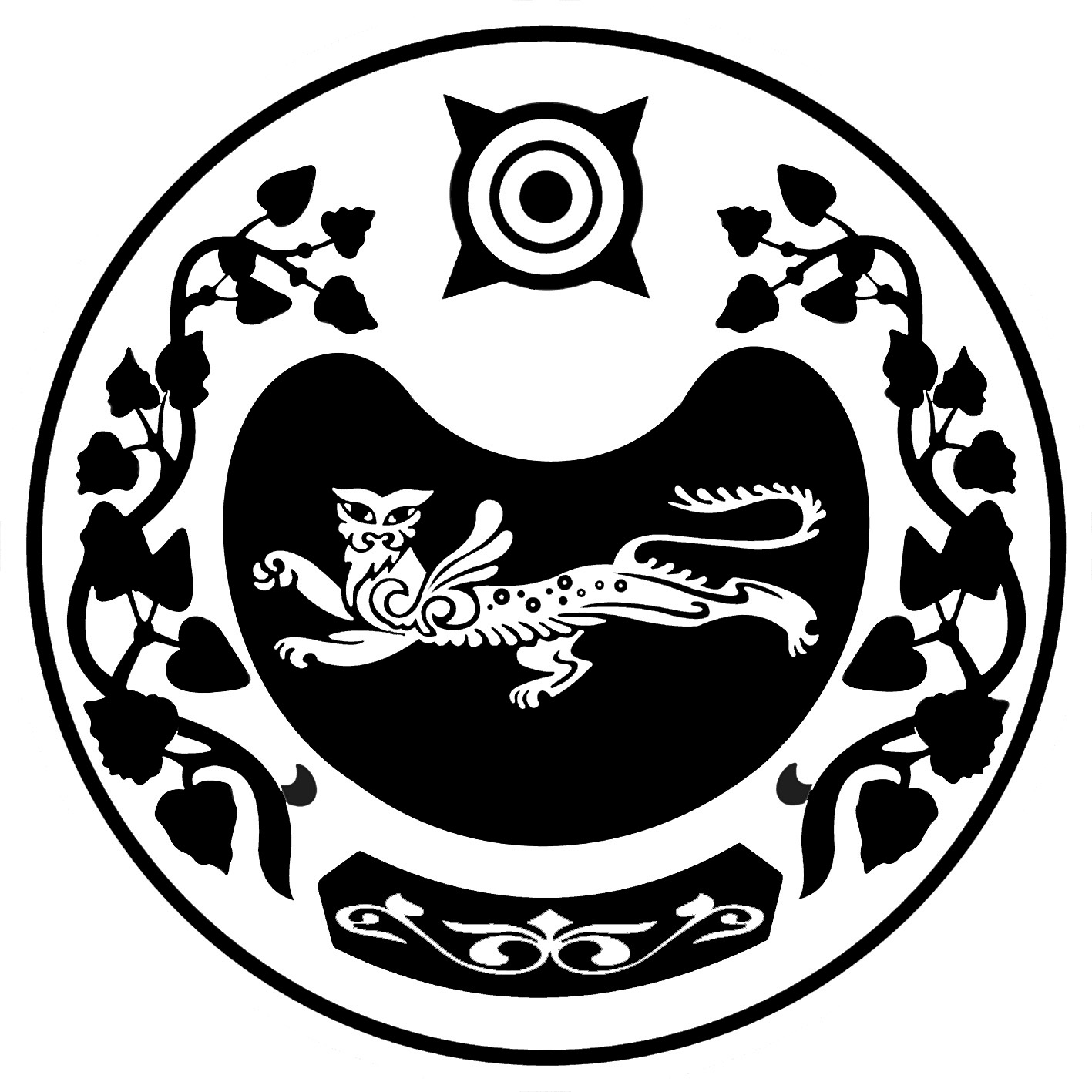 СОВЕТ ДЕПУТАТОВ РАСЦВЕТОВСКОГО СЕЛЬСОВЕТАУСТЬ-АБАКАНСКОГО РАЙОНА РЕСПУБЛИКИ ХАКАСИЯ